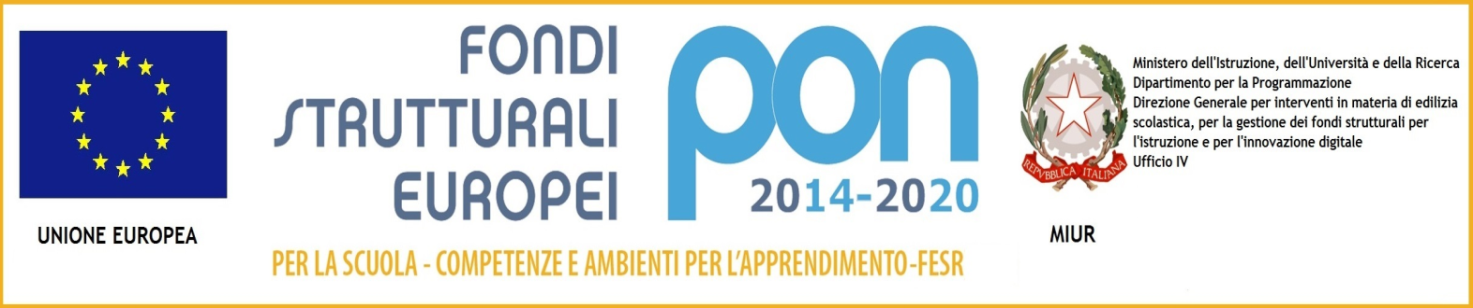 ISTITUTO COMPRENSIVO STATALE “Antonio Genovesi” Via Domenico Amato, 2 C.A.P. 84099 SAN CIPRIANO PICENTINO (SA)Tel. 089 2096584 e-mail: saic87700c@istruzione.it   pec : SAIC87700C@PEC.ISTRUZIONE.ITC.M. SAIC87700C      www.icsanciprianopicentino.edu.it         C.F.95075020651 Circ. n. 51                                                                                                                                               AI DOCENTI COORDINATORI DI PLESSOAI DOCENTISCUOLA SECONDARIA DI 1° GRADOPRESIDIO DI ASSISTENZA TECNICAAL DSGAALBO/SITO WEB OGGETTO: Convocazione Consigli di Classe dei giorni 14 e 15 dicembre 2020     I Consigli in oggetto sono convocati, in modalità on-line attraverso la piattaforma G-Suite, secondo la calendarizzazione riportata, per discutere e deliberare sul seguente O.d.g.:Andamento didattico-disciplinare;Programmazione disciplinata e concordata di classe.CALENDARIOLe lezioni di Strumento Musicale previste per il giorno 14/12/2020, dalle ore 16.40 alle ore 18.00, saranno recuperate, come da accordi con le famiglie degli alunni.IL DIRIGENTE SCOLASTICOProf.ssa Natalia Vitale                                                                                                                                                                                                                                    		Firma autografa sostituita a mezzo stampa ai sensi e per gli effetti dell’art. 3, comma 2 del D.lgs. n.39/1993SCUOLA SECONDARIA DI 1° GRADOSCUOLA SECONDARIA DI 1° GRADOSCUOLA SECONDARIA DI 1° GRADOSCUOLA SECONDARIA DI 1° GRADOSCUOLA SECONDARIA DI 1° GRADODATACLASSEATTIVITÀORARIOORARIODATACLASSEATTIVITÀDALLE ALLE14/12/20202°EConsigli di Classe 16.0016.2014/12/20203°EConsigli di Classe 16.2016.4014/12/20201°AConsigli di Classe 16.4017.0014/12/20202°AConsigli di Classe 17.0017.2014/12/20203°AConsigli di Classe 17.2017.4015/12/20201°BConsigli di Classe 16.0016.2015/12/20202°BConsigli di Classe 16.2016.4015/12/20203°BConsigli di Classe 16.4017.0015/12/20201°CConsigli di Classe 17.0017.2015/12/20202°CConsigli di Classe 17.2017.4015/12/20203°CConsigli di Classe 17.4018.00